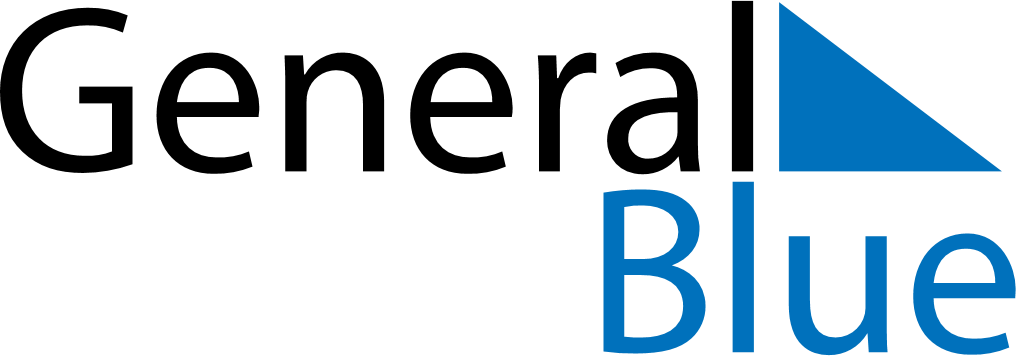 2019 – Q2San Marino  2019 – Q2San Marino  2019 – Q2San Marino  2019 – Q2San Marino  2019 – Q2San Marino  AprilAprilAprilAprilAprilAprilAprilSundayMondayTuesdayWednesdayThursdayFridaySaturday123456789101112131415161718192021222324252627282930MayMayMayMayMayMayMaySundayMondayTuesdayWednesdayThursdayFridaySaturday12345678910111213141516171819202122232425262728293031JuneJuneJuneJuneJuneJuneJuneSundayMondayTuesdayWednesdayThursdayFridaySaturday123456789101112131415161718192021222324252627282930Apr 1: Inauguration CeremonyApr 21: Easter SundayApr 22: Easter MondayMay 1: Labour DayMay 12: Mother’s DayJun 20: Corpus Christi